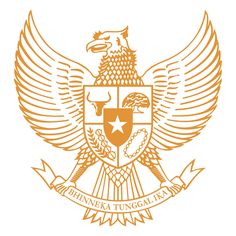 KEPALA DESA SERUTKECAMATAN NGUTERKABUPATEN SUKOHARJOPERATURAN DESA SERUTNOMOR  7 TAHUN 2021TENTANGPERUBAHAN ANGGARAN PENDAPATAN DAN BELANJA DESATAHUN ANGGARAN 2021DENGAN RAHMAT TUHAN YANG MAHA ESAKEPALA DESA SERUT,Mengingat 	:	1. 	Undang-Undang Nomor 13 Tahun 1950 tentang Pembentukan Daerah-daerah Kabupaten dalam Lingkungan Propinsi Djawa Tengah sebagaimana telah diubah dengan Undang-Undang Nomor 9 Tahun 1965 tentang Pembentukan Daerah Tingkat II Batang dengan Mengubah Undang-Undang Nomor 13 Tahun 1950 tentang Pembentukan Daerah-daerah Kabupaten dalam Lingkungan Propinsi Djawa Tengah (Lembaran Negara Republik Indonesia Tahun 1965 Nomor 52, Tambahan Lembaran Negara Republik Indonesia Nomor 2757;Undang-Undang Nomor 6 Tahun 2014 tentang Desa (Lembaran Negara Republik Indonesia Tahun 2014 Nomor 7, Tambahan Lembaran Negara Republik Indonesia Nomor 5495), sebagaimana telah diubah dengan Undang-Udang Nomor 11 Tahun 2020 tentang Cipta Kerja (Lembaran Negara Republik Indonesia Tahun 2020 Nomor 245, Tambahan Lembaran Negara Republik Indonesia Nomor 6573);Undang-Undang Nomor 23 Tahun 2014 tentang Pemerintahan Daerah (Lembaran Negara Republik Indonesia Tahun 2014 Nomor 244, Tambahan Lembaran Negara Republik Indonesia Nomor 5587), sebagaimana telah diubah beberapa kali terakhir dengan Undang-Undang Nomor 11 Tahun 2020 tentang Cipta Kerja (Lembaran Negara Republik Indonesia Tahun 2020 Nomor 245, Tambahan Lembaran Negara Republik Indonesia Nomor 6573);Peraturan Pemerintah Nomor 43 Tahun 2014 tentang Peraturan Pelaksanaan Undang-Undang Nomor 6 Tahun 2014 tentang Desa (Lembaran Negara Republik Indonesia Tahun 2014 Nomor 123, Tambahan Lembaran Negara Republik Indonesia Nomor 5539) sebagaimana telah diubah beberapa kali terakhir dengan Peraturan Pemerintah Nomor 11 Tahun 2021 tentang Badan Usaha Milik Desa (Lembaran Negara Republik Indonesia Tahun 2021 Nomor 21, Tambahan Lembaran Negara Republik Indonesia Nomor 6623);Peraturan Pemerintah Nomor 60 Tahun 2014 Tentang Dana Desa Yang Bersumber Dari Anggaran Pendapatan dan Belanja Negara (Lembaran Negara Republik Indonesia Tahun 2014 Nomor 168, Tambahan Lembaran Negara Republik Indonesia Nomor 5558), sebagaimana telah diubah beberapa kali terakhir dengan Peraturan Pemerintah Nomor 8 Tahun 2016 tentang Perubahan Kedua Atas Peraturan Pemerintah Nomor 60 tahun 2014 tentang Dana Desa Yang Bersumber Dari Anggaran Pendapatan dan Belanja Negara (Lembaran Negara Republik Indonesia Tahun 2016 Nomor 57, Tambahan Lembaran Negara Republik Indonesia Nomor 5864);Peraturan Daerah Provinsi Jawa Tengah Nomor 3 Tahun 2008 tentang Rencana Pembangunan Jangka Panjang Daerah Provinsi Jawa Tengah Tahun 2005-2025 (Lembaran Daerah Provinsi Jawa Tengah Tahun 2008 Nomor 3 Seri E Nomor 3, Tambahan Lembaran Daerah Provinsi Jawa Tengah Nomor 9);Peraturan Daerah Kabupaten Sukoharjo Nomor 10 Tahun 2015 tentang Kepala Desa (Lembaran Daerah Kabupaten Sukoharjo Tahun 2015 Nomor 10, Tambahan Lembaran Daerah Kabupaten Sukoharjo Nomor 224), sebagaimana diubah beberapa kali terakhir dengan Peraturan Daerah Kabupaten Sukoharjo Nomor 14 Tahun 2017 tentang Perubahan Kedua Atas Peraturan Daerah Kabupaten Sukoharjo Nomor 10 Tahun 2015 tentang Kepala Desa (Lembaran Daerah Kabupaten Sukoharjo Tahun 2017 Nomor 14, Tambahan Lembaran Daerah Kabupaten Sukoharjo Nomor 254);Peraturan Daerah Kabupaten Sukoharjo Nomor 5 Tahun 2016 tentang Pembentukan Produk Hukum Desa (Lembaran Daerah Kabupaten Sukoharjo Tahun 2016 Nomor 5, Tambahan Lembaran Daerah Kabupaten Sukoharjo Nomor 230);Peraturan Daerah Kabupaten Sukoharjo Nomor 10 Tahun 2016 tentang Rencana Pembangunan Jangka Menengah Daerah Kabupaten Sukoharjo Tahun 2016-2022 (Lembaran Daerah Kabupaten Sukoharjo Tahun 2016 Nomor 10, Tambahan Lembaran Daerah Kabupaten Sukoharjo Nomor 234);Peraturan Daerah Kabupaten Sukoharjo Nomor 3 Tahun 2021 tentang Rencana Pembangunan Jangka Menengah Daerah Kabupaten Sukoharjo Tahun 2021-2026 (Lembaran Daerah Kabupaten Sukoharjo Tahun 2021 Nomor 3, Tambahan Lembaran Daerah Kabupaten Sukoharjo Nomor 298);Peraturan Menteri Dalam Negeri Nomor 114 Tahun 2014 tentang Pedoman Pembangunan Desa (Berita Negara Republik Indonesia Tahun 2014 Nomor 2094);Peraturan Menteri Dalam Negeri Nomor 20 Tahun 2018 tentang Pengelolaan Keuangan Desa (Berita Negara Republik Indonesia Tahun 2018 Nomor 611);Peraturan Menteri Desa, Pembangunan Daerah Tertinggal, dan Transmigrasi Nomor 13 Tahun 2020 tentang Prioritas Penggunaan Dana Desa Tahun 2021 (Berita Negara Republik Indonesia Tahun 2020 Nomor 1035);Peraturan Bupati Sukoharjo Nomor 29 Tahun 2017 tentang Susunan Organisasi dan Tata Kerja Pemerintahan Desa (Berita Daerah Kabupaten Sukoharjo Tahun 2017 Nomor 30);Peraturan Bupati Sukoharjo Nomor 45 Tahun 2018 tentang Daftar Kewenangan Desa Berdasarkan Hak Asal Usul Dan Kewenangan Lokal Berskala Desa di Kabupaten Sukoharjo (Berita Daerah Kabupaten Sukoharjo Tahun 2018 Nomor 45);Peraturan Bupati Sukoharjo Nomor 9 tahun 2019 tentang Pedoman Pengelolaan Keuangan Desa (Berita Daerah Kabupaten Sukoharjo Tahun 2019 Nomor 9);Peraturan Bupati Sukoharjo Nomor 40 Tahun 2019 tentang Pembangunan Desa (Berita Daerah Kabupaten Sukoharjo Tahun 2019 Nomor 40);Peraturan Bupati Sukoharjo Nomor 43 Tahun 2019 tentang Penghasilan Tetap, Tunjangan dan Penerimaan Lain yang Sah bagi Kepala Desa dan Perangkat Desa di Kabupaten Sukoharjo (Berita Daerah Kabupaten Sukoharjo Tahun 2019 Nomor 43);Peraturan Desa Serut Nomor 5 Tahun 2021 tentang Perubahan Peraturan Desa Serut Nomor 4 Tahun 2017 tentang Susunan Organisasi dan Tata Kerja Pemerintah Desa Serut (Lembaran Desa Serut Tahun 2021 Nomor 5);Peraturan Desa Serut Nomor 6 Tahun 2021 tentang Perubahan atas Peraturan Desa Serut Nomor 3 Tahun 2017 tentang Penatagunaan Tanah Kas Desa (Lembaran Desa Serut Tahun 2021 Nomor 6) ;Peraturan Desa Serut Nomor 6 Tahun 2018 Tentang Kewenangan Desa Berdasarkan Hak Asal Usul Dan Kewenangan Lokal Berskala Desa (Lembaran Desa Serut. Tahun 2018 Nomor 6);Peraturan Desa Serut Nomor 3 Tahun 2019 tentang Rencana Pembangunan Jangka Menengah Desa Tahun 2019-2025 (Lembaran Desa Serut Tahun 2019 Nomor 3);Peraturan Desa Serut Nomor 4 Tahun 2021 tentang Rencana Kerja Pemerintah Desa Tahun 2022 (Lembaran Desa Serut Tahun 2021 Nomor 4);Peraturan Desa Serut Nomor 3 Tahun 2021 tentang Anggaran Pendapatan dan Belanja Desa Tahun Anggaran 2021 (Lembaran Desa Serut Tahun 2021 Nomor 3);.Dengan Kesepakatan  Bersama BADAN PERMUSYAWARATAN DESA SERUTdanKEPALA DESA SERUTMEMUTUSKAN:Menetapkan	:	PERATURAN DESA TENTANG PERUBAHAN ANGGARAN PENDAPATAN DAN BELANJA DESA TAHUN ANGGARAN 2021.Pasal 1Anggaran Pendapatan dan Belanja Desa Tahun Anggaran 2021 semula berjumlah Rp. 2.247.477.000,- (dua miliar dua ratus empat puluh tujuh juta empat ratus tujuh puluh tujuh ribu rupiah), bertambah sejumlah  Rp. 262.000.000,- (dua ratus enam puluh dua juta rupiah) sehingga menjadi Rp. 2.509.477.000,- (dua miliar lima ratus sembilan juta empat ratus tujuh puluh tujuh ribu rupiah) dengan rincian sebagai berikut:Pasal 2Uraian lebih lanjut mengenai Perubahan Anggaran Pendapatan dan Belanja Desa sebagaimana dimaksud dalam Pasal 1, tercantum dalam Lampiran yang merupakan bagian tidak terpisahkan dari Peraturan Desa ini.Pasal 3Kepala Desa  menetapkan Peraturan Kepala Desa tentang Penjabaran Perubahan Anggaran Pendapatan dan Belanja Desa sebagai landasan operasional pelaksanaan APB Desa.Pasal 4Peraturan Desa ini mulai berlaku pada tanggal  diundangkan.Agar setiap orang mengetahuinya, memerintahkan pengundangan Peraturan Desa ini dengan penempatannya dalam Lembaran Desa Serut.Diundangkan di Serutpada tanggal 15 November 2021SEKRETARIS DESA SERUT,TtdSUYATNOLEMBARAN DESA SERUT TAHUN 2021 NOMOR 7LAMPIRAN PERUBAHAN ANGGARAN PENDAPATAN DAN BELANJA DESAPEMERINTAH DESA SERUTTAHUN ANGGARAN 2021KEPALA DESA ………………………..,………………………………………….Cara pengisian: Kolom 1 : diisi dengan kode rekening berdasarkan klasifikasi bidang kegiatan Kolom 2 : diisi dengan kode rekening berdasarkan klasifikasii ekonomi Kolom 3 : diisi dengan seluruh uraian sebelum perubahan Kolom 4 : diisi dengan anggaran sebelum perubahan Kolom 5 : diisi dengan seluruh uraian setelah perubahan Kolom 6 : diisi dengan anggaran setelah perubahan Kolom 7 : diisi dengan besaran jumlah anggaran yang berubah Kolom 8 : diisi dengan sumber dana Menimbang:bahwa sehubungan dengan terjadi perkembangan yang tidak sesuai dengan rencana anggaran yang telah ditetapkan dalam Anggaran Pendapatan dan Belanja Desa, karena adanya perubahan pendapatan, belanja dan pembiayaan, perlu dilakukan perubahan Anggaran Pendapatan dan Belanja Desa Tahun Anggaran 2021;bahwa berdasarkan pertimbangan sebagaimana dimaksud     dalam huruf a, perlu menetapkan Peraturan Desa  tentang Perubahan Anggaran Pendapatan dan Belanja Desa Tahun Anggaran 2021;1.Pendapatan Desasemula bertambahJumlah pendapatan setelah perubahan Rp. 2.247.477.000,-(Rp.   262.000.000,-)Rp. 2.509.477.000,-2.Belanja Desasemula berkurangJumlah belanja setelah PerubahanRp. 2.108.882.000,-(Rp.    262.000.000,-)Rp. 2.370.882.000,-Surplus setelah Perubahan  Rp.   138.595.000,-3Pembiayaan Desapenerimaan pembiayaan1)  semula 2)	bertambah/(berkurang)Jumlah penerimaan setelah perubahanpengeluaran pembiayaanRp.       30.961.770,-Rp.                       0,-Rp.       30.961.770,-semula bertambah/(berkurang)Jumlah pengeluaran setelah perubahan Rp.     169.000.000,-(Rp,                        0-          Rp.     169.000.000,-Selisih Pembiayaan setelah perubahan ( a – b )Sisa Lebih Pembiayaan (SILPA) tahun berjalan setelah perubahan (surplus/(defisit) + selisih pembiayaan Anggaran                                               (Rp.    138.038.230,-)Rp.       556.770,-Telah di Evaluasi  Bupati/walikotaADitetapkan di  Serutpada tanggal  15  November 2021KEPALA DESA SERUT,TtdSUBARIKODE REKENINGKODE REKENINGKODE REKENINGKODE REKENINGKODE REKENINGSEMULASEMULAMENJADIMENJADIBERTAMBAH/ (BERKURANG)SUMBER DANAKODE REKENINGKODE REKENINGKODE REKENINGKODE REKENINGKODE REKENINGURAIANANGARAN (Rp)URAIANANGGARAN (Rp)BERTAMBAH/ (BERKURANG)SUMBER DANA11122345678abcab